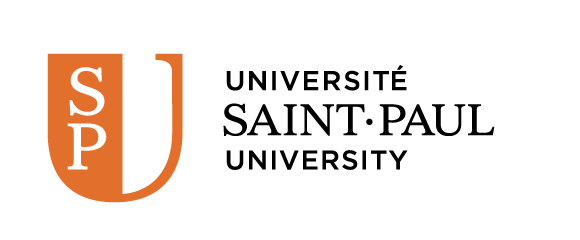 Titre du projet de recherche :   Numéro d'étude du CER :  [assigné par le coordinateur du CER]   Chercheur principal et département :    Nom du personnel de recherche :   Contact (courriel et téléphone) :  J'ai été engagé en tant que [assistant de recherche / transcripteur / interprète / autre (entourer)]   pour aider au projet de recherche mentionnée ci-dessus. Dans ce rôle, j'aurai accès à des informations confidentielles relatives à l'étude. Les informations confidentielles font référence à toute information obtenue sur 1) l'étude, l'identité du chercheur et toute donnée ou méthode d'étude ; 2) l'identité ou les informations personnelles sur tout individu ou participant à l'étude de recherche ; et 3) toute autre information que je suis conseillé d'être confidentielle ou que je comprends être confidentielle.  Je m'engage par la présente à : Garder toutes les données partagées avec moi confidentielles en ne divulguant pas d'informations ou en ne les rendant accessibles sous quelque forme ou format que ce soit à toute personne autre que les membres de l'équipe de recherche ou le Comité d'éthique de la recherche de l'université. J'exercerai la plus grande prudence pour m'assurer que les informations ne sont pas divulguées par inadvertance.Garder toutes les informations sous quelque forme que ce soit en sécurité (pour éviter toute divulgation non autorisée accidentelle ou délibérée) tant qu'elles sont en ma possession, conformément au protocole approuvé par le CER.Rendre toutes les informations sous quelque forme que ce soit au chercheur principal à la fin de mon implication dans l'étude de recherche.Effacer ou détruire toutes les informations de recherche sous quelque forme ou format que ce soit concernant l'étude de recherche qui ne peuvent pas être rendues au chercheur principal (par exemple, les informations stockées sur le disque dur de mon ordinateur ou dans les courriels) après consultation de l'équipe de recherche. Date ________________________________ Signature du personnel de recherche ___________________________ Signature du chercheur principal ___________________________     